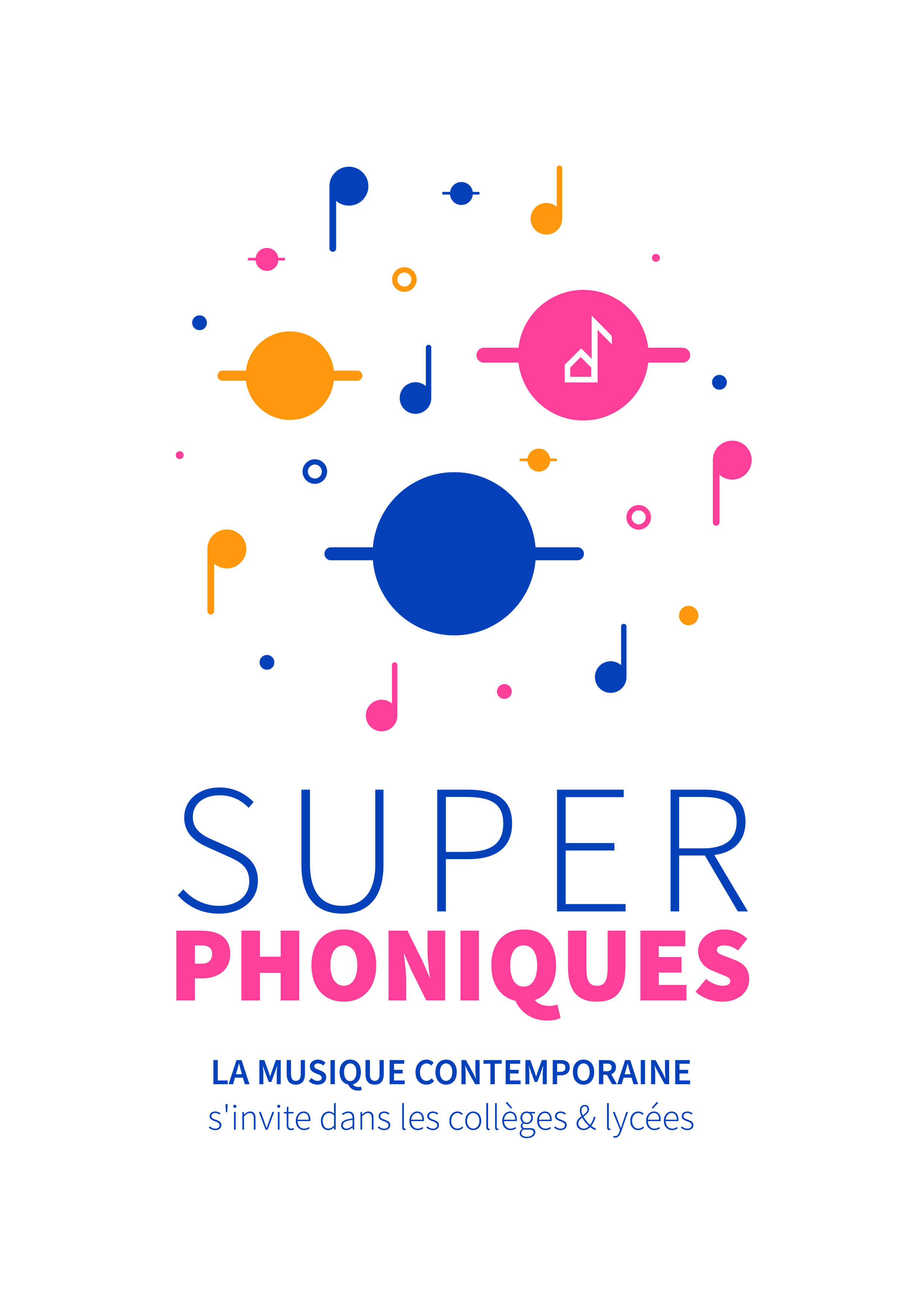 À retourner avant le  30 mars 2024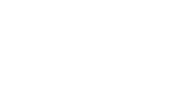 INFORMATIONS SUR L’ÉTABLISSEMENTBULLETIN DE VOTEMerci de reporter les commentaires dans le document « Synthèse des commentaires »Important !Au vu du nombre croissant du nombre d’établissements participants, seuls les établissements ayant retourné leurs votes pourront participer à la Journée des SuperPhoniques.Une fois le document rempli, merci de nous le retourner renommé de la façon suivante :SUPERPHONIQUES 2024 – Bulletin de vote – Nom du lycée - VilleNOM DU LYCÉECODE POSTALVILLECLASSE(S) (niveau et option)COMPOSITEUR·RICE·SNOMBRE DE VOIXSéverine BallonToucher un souvenirMarie-Hélène BernardBoa SrTom BiertonLoessFrédéric Maurin39TOTAL DES VOIX EXPRIMÉESCHOIX DU PROFESSEUR